18TH CONFERENCE 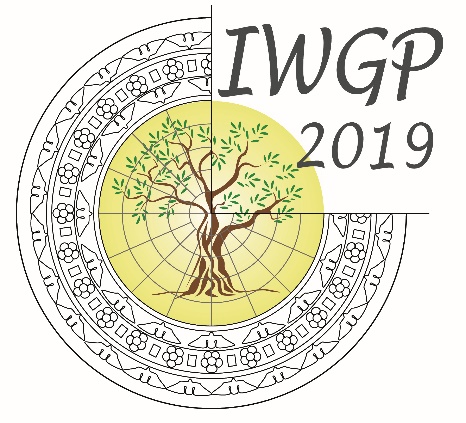 OF THE INTERNATIONAL WORKGROUP FOR PALAEOETHNOBOTANYLecce, 3rd-8th June 2019ABSTRACT FORMProposal for Poster/Oral presentation   (please indicate your choice)TITLE    Times New Roman 12 ptName(s) of author(s) Times New Roman 11 ptInstitution of author(s) Times New Roman 10 ptE-mail address Times New Roman 10 ptKey-words (max 5) Times new Roman 10 pt italicsAbstract (max 1500 characters, including spaces) Times New Roman 10 pt